106 North Jennings StreetSaluda, South Carolina 29138Telephone:  864 445 9572PROPERTY OWNER WATER SERVICE REQUESTPRIMARY CONSUMER IS:					              CHECK ONE ONLYPRIMARY USE IS:CHECK ONE ONLYIS THIS A RENTAL PROPERTY?			Yes		No		NAME												MAILING ADDRESS										CITY				STATE			ZIP CODE				HOME PHONE			   WORK PHONE		CELL PHONE	 		SOCIAL SECURITY NUMBER									DRIVERS LICENSE NUMBER				STATE	                    	                   	EMAIL ADDRESS										911 SERVICE ADDRESS										LOCATION OF PROPERTY  (IF NOT ALREADY ON THE SCWSA WATER SYSTEM)				PLEASE INCLUDE A TAX MAP NUMBER OR PLAT.  IF THE TAX MAP NUMBER AND PLAT ARE UNAVAILABLE, PLEASE SKETCH IN A MAP OF PROPERTY LOCATION USING ROAD NAMES OR NUMBERS. YOU MAY ALSO USE LANDMARKS SUCH AS CHURCH’S, BUSINESS’S ETC.SIGNATURE ____________________________________________  DATE ________________________This institution is an equal opportunity provider and employer.WhiteBlack or African AmericanAmerican Indian or Alaskan NativeNative Hawaiian or Pacific IslanderHispanic or LatinoAsianResidentialCommercialAgriculturalIndustrial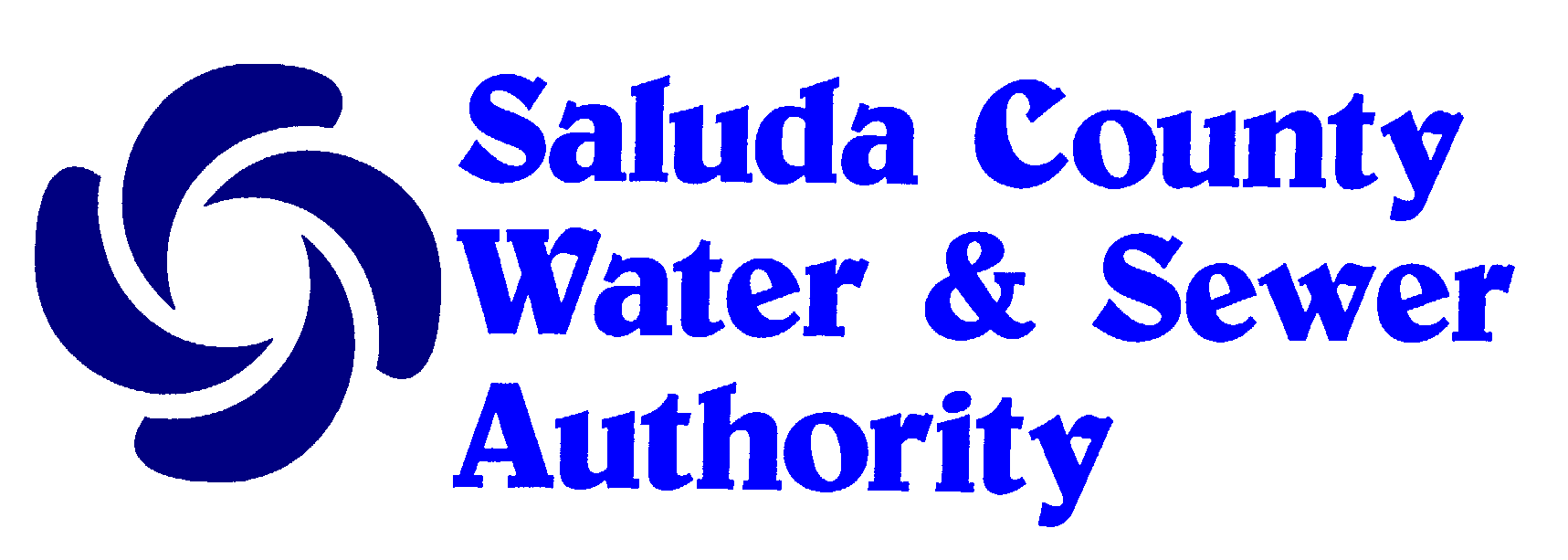 